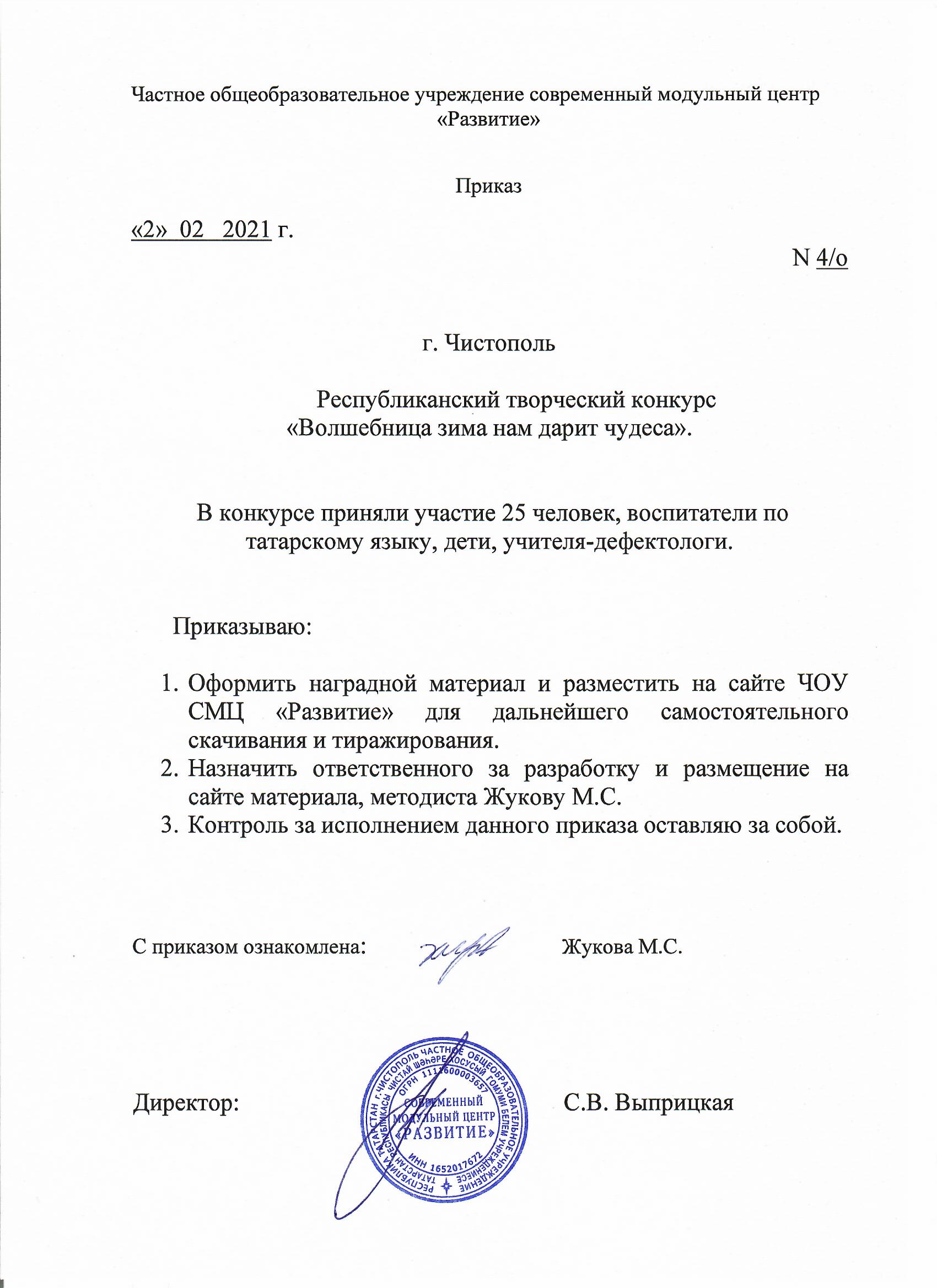 ПротоколРеспубликанский творческий конкурс«Волшебница зима нам дарит чудеса» №ФИОучастникавозрастНазвание работыОбразовательноеУчреждение, городФ.И.О. руководителяМестоМестоНоминация «Декоративно-прикладное творчество»Номинация «Декоративно-прикладное творчество»Номинация «Декоративно-прикладное творчество»Номинация «Декоративно-прикладное творчество»Номинация «Декоративно-прикладное творчество»Номинация «Декоративно-прикладное творчество»Номинация «Декоративно-прикладное творчество»Номинация «Декоративно-прикладное творчество»Номинация «Декоративно-прикладное творчество»1Субботина Елена Владимировна Абдуллина Венера АбдулхаевнаВоспитатель Воспитатель по обучению татарскому языку« Саша и Маша встречают новый год»МБДОУ « Детский сад № 350 комбинированного вида» Кировского района г.Казани2 МЕСТО2Субботина Елена Владимировнавоспитатель« Ёлочка»МБДОУ « Детский сад № 350 комбинированного вида» Кировского района г.КазаниУЧАСТНИК3МедведевИслам4-5 лет«Символ года-Бычок»МБДОУ «Детский сад№63 «Жемчужинка» город Набережные ЧелныАбдрахманова Гульнара СулаймановнаАбдрахманова Гульнара СулаймановнаУЧАСТНИК4Гудошников Артем5 лет«Морозко»МАДОУ №44 г. Нижнекамск, РТХарисова В.Р., Латипова Д.Ш.Харисова В.Р., Латипова Д.Ш.1 МЕСТО5Давыдов Данис Дамирович6 лет«Еловая ветвь в снегу»МБДОУ «Детский сад 8 комбинированного вида Советского района г. КазаньШакирова Махабат КабкеновнаШакирова Махабат Кабкеновна2 МЕСТО6Давыдов Данис Дамирович6 лет«Радости зимы»МБДОУ «Детский сад 8 комбинированного вида Советского района г. КазаньШакирова Махабат КабкеновнаШакирова Махабат Кабкеновна3 МЕСТО7Сафина Зарина РафаиловнаВоспитатель«Братец месяц»МБДОУ Детский сад №8 комбинированного вида Балачак Советского района г. КазаниУЧАСТНИК8Бажанова Дарья Олеговна7 лет«Новогоднее чудо»МБДОУ «Детский сад № 9 г. Лениногорска» РТ, г. ЛениногорскХайруллина Лейсан МинсагитовнаХайруллина Лейсан Минсагитовна2 МЕСТО9Хайбуллина Альфия ГабдрафиковнаВоспитатель«РезиденцияДеда Мороза»МБДОУ Детский сад №8 комбинированного вида Балачак Советского района г. Казани1 МЕСТО10Закирова Карина Айратовна4 года«Новогоднее чудо»МБДОУ «Детский сад №32» г. ЛениногорскОрлова Л.А., Клюквина Т.Ю.Орлова Л.А., Клюквина Т.Ю.УЧАСТНИК11ХаликовИнсафЛенарович5 лет«Хоккей на свежем воздухе»МБДОУ «Детский сад № 32» Город ЛениногорскСемья Инсафа (папа и мама)Семья Инсафа (папа и мама)УЧАСТНИК12Орлова София Олеговна4 года«Новогодняя сказка»МБДОУ «Детский сад №32» Лениногорского МР РТ г. Лениногорск РТОрлова Любовь Анатольевна Клюквина Татьяна ЮрьевнаОрлова Любовь Анатольевна Клюквина Татьяна ЮрьевнаУЧАСТНИК13Неб Аделина Витальевна7 лет«Снежная красота»МБОУ «Школа №88» г. КазаньСунгатуллина Зульфия ЗуфаровнаСунгатуллина Зульфия ЗуфаровнаУЧАСТНИК14Миллер Амина Владиславовна7 лет«Снеговик и волшебство»МБОУ «Школа №88» г. КазаньСунгатуллина Зульфия ЗуфаровнаСунгатуллина Зульфия ЗуфаровнаУЧАСТНИКНоминация «Живопись»Номинация «Живопись»Номинация «Живопись»Номинация «Живопись»Номинация «Живопись»Номинация «Живопись»Номинация «Живопись»Номинация «Живопись»15Хидиятуллина Камиля Фанилевна12 лет«Снегири»МБОУ «Старочурилинская СОШ» С.Старое ЧурилиноГарифуллина Гульнара РафисовнаГарифуллина Гульнара Рафисовна2 МЕСТО16Кашапов Азат Анасович10 лет«Зима»МБОУ «Старочурилинская СОШ» С.Старое ЧурилиноГарифуллина Гульнара РафисовнаГарифуллина Гульнара Рафисовна1 МЕСТО17Филимонова Дарья Юрьевна6 лет«Новогоднее чудо»МБДОУ «Детский сад № 9 г. Лениногорска» РТ, г. ЛениногорскИсаева Евгения НиколаевнаИсаева Евгения Николаевна2 МЕСТО18Шайдуллина Алия Азатовна Шаймарданова Гульнара ИльгизовнаУчитель-дефектолог Воспитатель«Волшебный лес»Муниципальное бюджетное дошкольное образовательное учреждение Детский сад №26 «Семицветик» комбинированного вида Елабужского муниципального района, г. ЕлабугаУЧАСТНИК19Габбасов Данил Юрьевич«Зимние забавы»ГБУ «Лениногорский детский дом» РТ. г.ЛениногорскФранцузова Ольга МихайловнаФранцузова Ольга Михайловна1 МЕСТО20Салихова Залия7 лет«Праздник к нам приходит»МАОУ «СОШ №55» Набережные ЧелныСалаева Елена АлександровнаСалаева Елена Александровна3 МЕСТО21Салихова Залия7 лет«Чудо-птичкиМАОУ «СОШ №55» Набережные ЧелныСалаева Елена АлександровнаСалаева Елена Александровна1 МЕСТО22Герасимова Карина7 лет«Снегири прилетели»МАОУ «СОШ №55» Набережные ЧелныСалаева Елена АлександровнаСалаева Елена Александровна2 МЕСТО23Гилазева Сафия7 лет«Зимняя сказка»МАОУ «СОШ №55» Набережные ЧелныСалаева Елена АлександровнаСалаева Елена Александровна3 МЕСТО24Брусов Алексей Иванович6 лет«Волшебная сказка зимы»Муниципальное бюджетное дошкольное образовательное учреждение «Детский сад №15 «Алсу» город Нурлат Республика ТатарстанХуснуллина Альсина ИлшатовнаХуснуллина Альсина Илшатовна3 МЕСТОНоминация «Рисунок»Номинация «Рисунок»Номинация «Рисунок»Номинация «Рисунок»Номинация «Рисунок»Номинация «Рисунок»Номинация «Рисунок»Номинация «Рисунок»25Миннеханова Эвелина3 года«Зимняя сказка»МБДОУ Подгорненский детский сад «Сказка» РТ, Бугульминский район, пос. ПодгорныйАфанасьева Ирина АлександровнаАфанасьева Ирина Александровна3 МЕСТО26Файзуллин Дамир Артурович4 года«Зимушка-зима»МАДОУ «Детский сад комбинированного вида № 110 «Курочка ряба» г. Набережные Челны, Республика ТатарстанЧапчакова Гузель АхняфовнаЧапчакова Гузель Ахняфовна2 МЕСТО27Павлов Артем3 года«В лес за новогодней ёлочкой»МБДОУ Подгорненский детский сад «Сказка» РТ, Бугульминский район, пос. ПодгорныйАфанасьева Ольга ВитальевнаАфанасьева Ольга Витальевна3 МЕСТО